Lesson 5: Represent Data in Scaled Bar GraphsStandards AlignmentsTeacher-facing Learning GoalsRepresent data using scaled bar graphs.Student-facing Learning GoalsLet’s make a scaled bar graph.Lesson PurposeThe purpose of this lesson is for students to create a scaled bar graph.In a previous lesson, students collected categorical class data and learned how to create a scaled picture graph. Students now make connections between scaled picture graphs and scaled bar graphs, and expand the idea of a scale that is more than one to bar graphs. In this lesson students choose a scale of 2 or 5 for their bar graph.Math CommunityTell students that, at the end of the lesson, they will be asked to identify specific examples of norms they experienced as they did math.Access for: Students with DisabilitiesEngagement (Activity 2) English LearnersMLR7 (Activity 2)Instructional RoutinesNumber Talk (Warm-up)Materials to GatherMaterials from a previous lesson: Activity 2Lesson TimelineTeacher Reflection QuestionBased on students’ prior work with scaled picture graphs, what strategy did you anticipate today? What strategy did you not anticipate?Cool-down(to be completed at the end of the lesson)  5minComplete a Scaled Bar GraphStandards AlignmentsStudent-facing Task StatementStudents visiting the zoo were asked, “What is your favorite animal at the zoo?”Their responses are shown in this table:Use the data in the table to complete the scaled bar graph.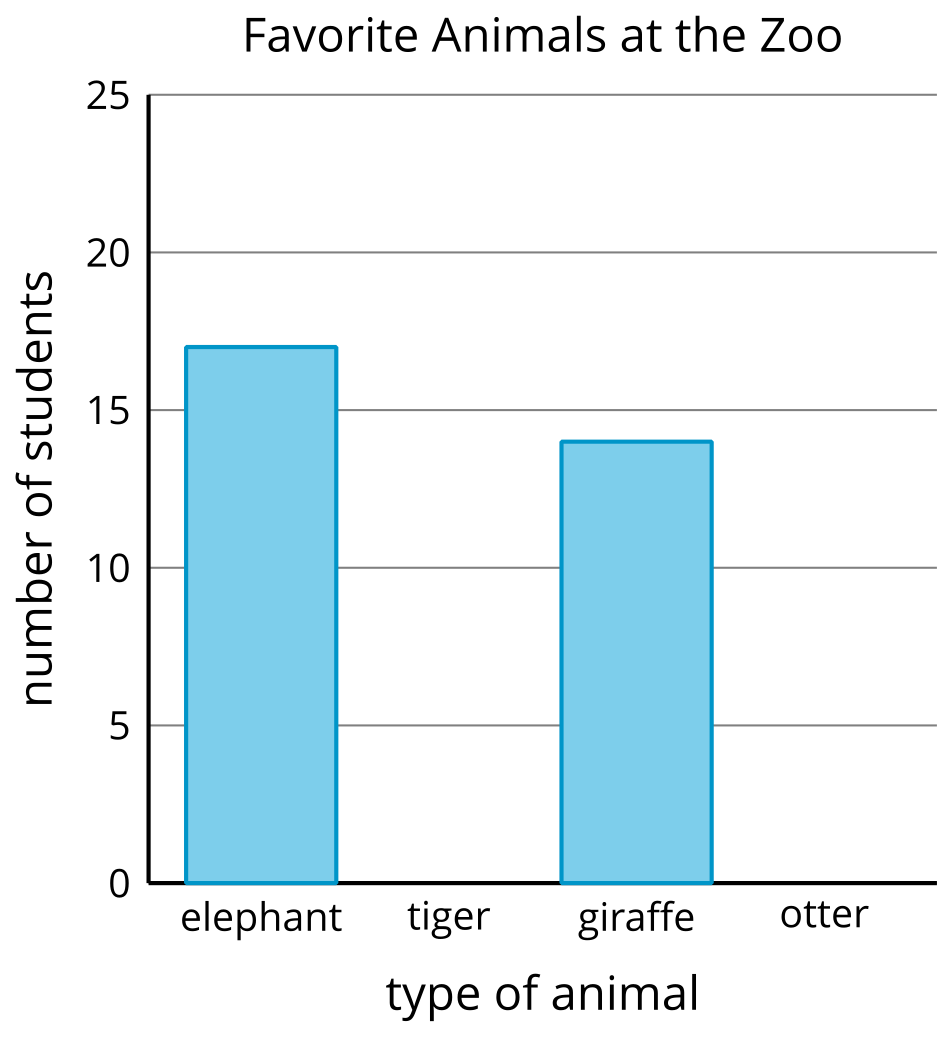 Student ResponsesStudent bar graphs should show 10 students chose tigers and 4 students chose otters.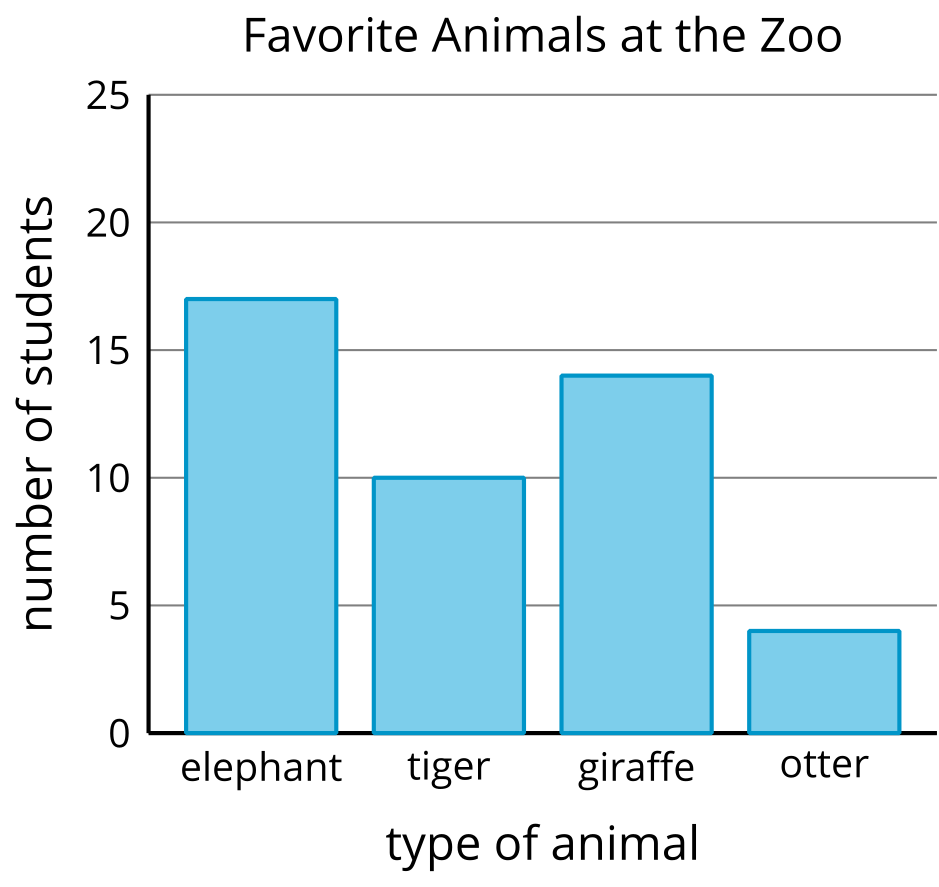 Addressing3.MD.B, 3.MD.B.3Building Towards3.MD.B.3Warm-up10 minActivity 110 minActivity 225 minLesson Synthesis10 minCool-down5 minAddressing3.MD.B.3animalnumber of studentselephant17tiger10giraffe14otter4